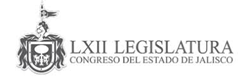 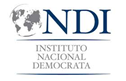 Evento: “Inducción al Micrositio Congreso Jalisco Abierto”Jueves 30 de abril de 2020Plataforma Zoom del Congreso del Estado de JaliscoGuadalajara, JaliscoAGENDA DESCRIPTIVA HORAACTIVIDADDESCRIPCIÓNMATERIALES11:00 - 11:10Apertura de sesión El encargado de la Plataforma Zoom recibirá las solicitudes de admisión por parte de las y los participantes, esto por razones de seguridad. Entonces, para Ingresar a la sesión cada persona deberá ingresar su nombre, apellido y correo electrónico. En este sentido, se enviará previamente el link de la sesión.Sala virtual - Plataforma Zoom.11:10 - 11:20Palabras de bienvenida e inauguraciónMaestro de ceremonias (Licenciado Carlos Barba) da palabras y saludo de apertura de la actividad.Maestro de Ceremonias dará la palabra a representante del ITEI para palabras de bienvenida. Máximo 5 minutos.Maestro de Ceremonias dará la palabra a la Dip. Maria Patricia Meza, para inauguración de la actividad. Máximo 5 minutos.Se inicia grabación de la sesión.N/A11:20 -11:25Presentación de los objetivos de la sesión Maestro de ceremonias comparte pantalla para presentar y explicar los objetivos de la sesión y la agenda del día.PPT11:25 - 11:35Presentación - charla: la Importancia de las TIC para el avance del Parlamento Abierto y la transparencia legislativa.Doctor Alberto Bayardo.Explicar la importancia que tienen las TIC en general, y el sistema "Congreso Jalisco Abierto" en particular, para apoyar el proceso de avance del Parlamento Abierto y la transparencia legislativa en Jalisco.Brindar información sobre el compromiso asumido por el Congreso del Estado de Jalisco en el marco del Segundo Plan de Acción 2019-2020 de Gobierno Abierto de Jalisco.PPT11:35 - 12:15 amInducción al sistema "Congreso Jalisco Abierto" Licenciado Carlos Barba.Ing. Luis Enrique Oropeza Rodríguez.Dar a conocer las responsabilidades y obligaciones jurídicas asumidas por el Congreso para garantizar el mantenimiento y permanencia del sistema "Congreso Jalisco Abierto" (Licenciado Carlos Barba).Mostrar avance del Congreso en el cumplimiento de su compromiso asumido en el marco del Segundo Plan de Acción de GA (Licenciado Carlos Barba).Mostrar las distintas funciones, utilidades y mecanismos de uso del micrositio “Congreso Jalisco Abierto” (Ingeniero Oropeza).Mostrar estadística del uso del micrositio, por ejemplo: cuántas iniciativas se han publicado, cuántos comentarios han recibido, cuántas personas han visitado el mismo, etc.PPT12:15 - 12:25Preguntas y respuestasSe abrirá micrófono y chat para atender preguntas de asistentes.N/A12:25 - 12:55Sesión de retroalimentación del sistema "Congreso Jalisco Abierto"Modera Alexis Guillén - NDISe aprovechará media hora para recibir retroalimentación y recomendaciones de las y los asistentes para mejorar el funcionamiento del micrositio “Congreso Jalisco Abierto”.PPT12:15-12:20Palabras de cierre y agradecimiento a cargo de Lic Carlos Daniel Barba Rodríguez, Coordinador de Parlamento Abierto, Transparencia y Participación CiudadanaCierre de la actividad.N/A